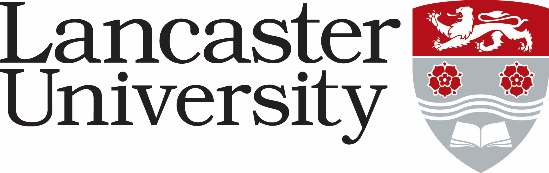 JOB DESCRIPTIONVacancy Ref: Job Title: Present Grade:	Department/College:	Department/College:	Directly responsible to:	 Directly responsible to:	 Supervisory responsibility for:	Supervisory responsibility for:	Other contactsOther contactsInternal: Internal: External:  External:  Major Duties:Major Duties: